п. Малиновка, ул. Кирова, МКД д.№2 и д.№4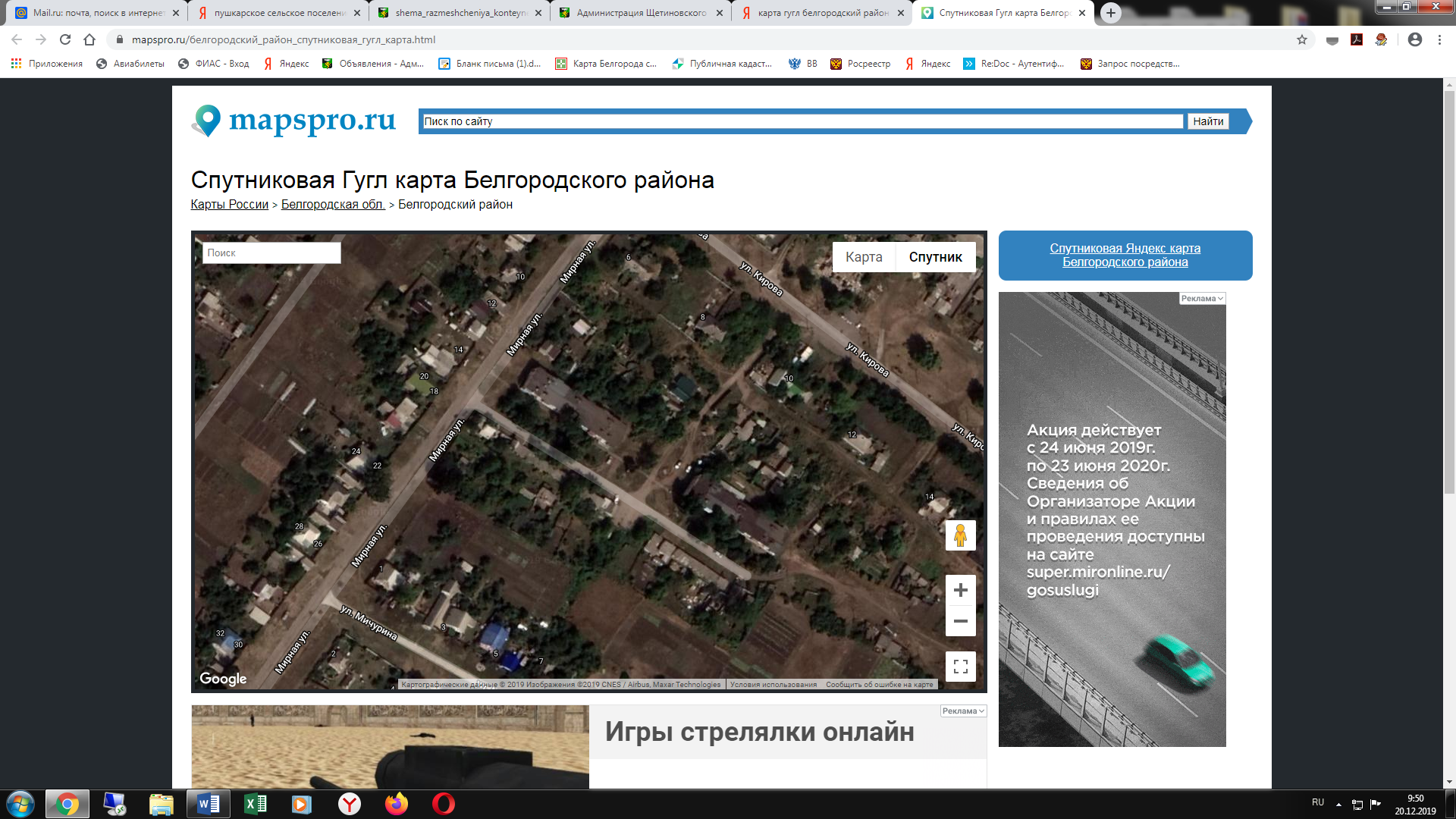 с. Петровка, ул. Трудовая, МКД д.№ 5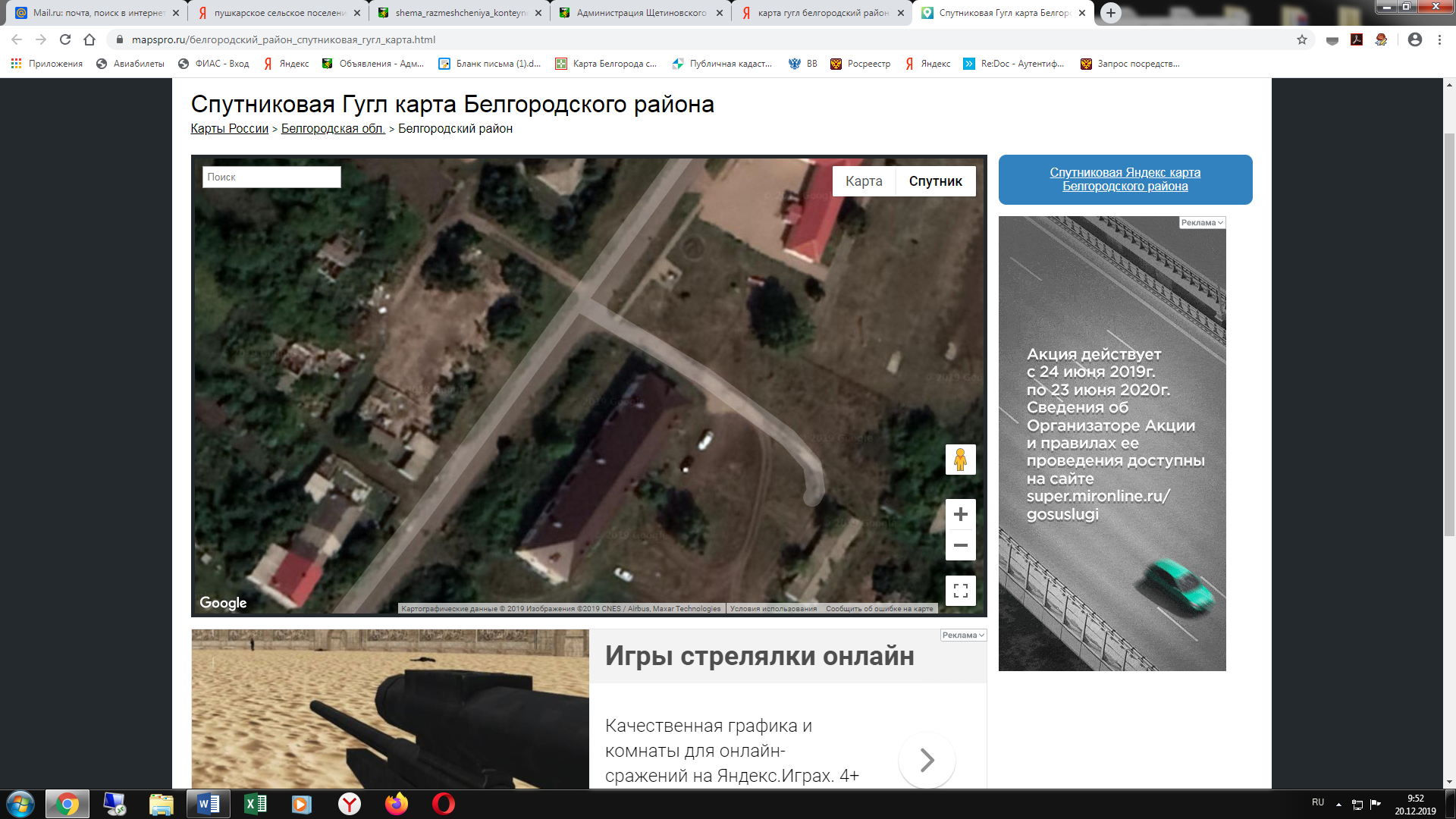 